This format must be filled out and sent with the article to the editor of the Journal. If the article is not accepted for publication, this document has no legal effects and is considered null.It is hereby declared that:The content of the article has not been published in another journal and has not been or will be sent for publication to another journal meanwhile the evaluation and acceptance process in Eleuthera Journal takes place.The responsibility for all concepts and opinions expressed in his articles is assumed. Universidad de Caldas is not responsible for the judgments and concepts emitted in the published articles.The commitment to attend to the indications and suggestions of the peer reviewers is taken on if the intention persists to publish his material in this Journal.The commitment to assign the patrimonial rights of communication and distribution of the text and the visual material of the article to Universidad de Caldas for the issue in which it will be published, is taken on.The commitment to acknowledge the publication credits to this Journal, when making later use of the published material, is taken on.The contents of the Journal are distributed under a Creative Commons Attribution License  (http://creativecommons.org/licenses/by/4.0/). This license allows others to distribute, mix, adjust and build from his work even for commercial purposes provided that the original creation authorship be acknowledged. 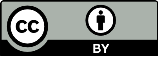 It is fully understood that the process of review and acceptance of the delivered material can take on average four months. In addition, to that its reception of the article does not imply its approval and automatic publication.It is guaranteed that only those people who have contributed intellectually to the development of the work appear as authors and are the holders of said article.In any case the copyright for the different scientific journals of Universidad de Caldas will be governed by the Board of Directors Agreement 021 of 2008 - Intellectual Property Statute of Universidad de Caldas - and in what is not provided by this agreement, it will be ruled by Law 23 of 1982 and all the complementary norms.The commitment to fill out the journal's resume format is taken on.It is signed for proof of what was declared in the city of _________, on the___ day of _____20__Title of the article: Author:ID:Signature:Author:ID:Signature:Author:ID:Signature: